cÎ bs-gytAvtKvtgqgb(Dt)/cÖkvt-1(67)/2020-2021/710                                        ZvwiL t 27/09/2020 wLªt         welqt MYcÖRvZš¿x evsjv‡`k miKvi gwš¿cwil` wefvM ï×vPvi I cÖkvmwbK ms¯‹vi kvLv Gi cÎ bs-597                 ZvwiLt 11/12/2016 wLªt †gvZv‡eK 2020-2021 A_© eQ‡i gvV ch©v‡qi mKj Kvh©vj‡qi RvZxq ï×vPvi                 †KŠkj Kg©-cwiKíbv cÖYqb  I ev¯Íevqb m¤úwK©Z AvÂwjK KwgwU MVb cÖm‡½|              01| MYcÖRvZš¿x evsjv‡`k miKvi, gwš¿cwil` wefvM, ï×vPvi I cÖkvmwbK ms¯‹vi kvLv Gi, Dc‡iv³ c‡Îi wb‡`©kbvi Av‡jv‡K evsjv‡`k K…wl e¨vsK, gyL¨ AvÂwjK Kvh©vjq, gqgbwmsn (Dt) Gi RvZxq ï×vPvi †KŠkj Kg©-cwiKíbv cÖYqb  I ev¯Íevqb m¤úwK©Z AvÂwjK KwgwU wb‡b¥v³ fv‡e MVb Kiv n‡jvtm`q ÁvZv‡_© Abywjwc t01|  óvd Awdmvi, gnve¨e¯’vcK  g‡nv`‡qi  `ßi, evsjv‡`k K…wl e¨vsK, wefvMxq Kvh©vjq, gqgbwmsn|02|  Dc-gnve¨e¯’vcK, evsjv‡`k K…wl e¨vsK, kvLv wbqš¿b I e¨emv Dbœqb wefvM, cªavb Kvh©vjq, XvKv|03|  wefvMxq wbixÿv Kg©KZ©v, evsjv‡`k K…wl e¨sK, wefvMxq wbixÿv Kvh©vjq, gqgbwmsn|04|  AvÂwjK wbixÿv Kg©KZ©v, evsjv‡`k K…wl e¨sK,  AvÂwjK wbixÿv Kvh©vjq, gqgbwmsn (Dt)|05|  mKj kvLv e¨e¯’vcK, evsjv‡`k K…wl e¨vsK, gyL¨ AÂj, gqgbmwsn (&&Dt)|06|  Awdm bw_|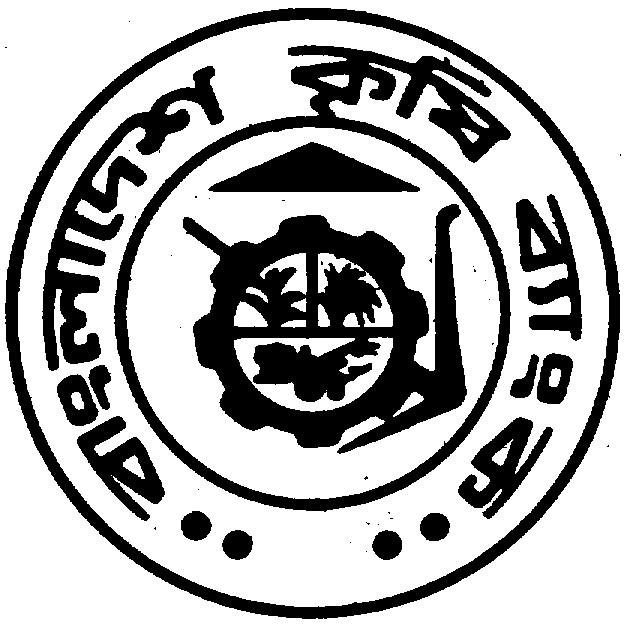 evsjv‡`k K…wl e¨vsKgyL¨ AvÂwjK Kvh©vjq,gqgbwmsn (DËi) ‡dvb Awdm-091-67588, 091-66751‡gBj-crmmymensinghnorth@krishibank.org.bd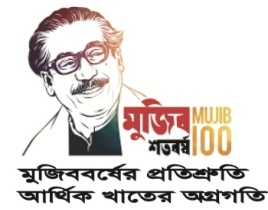 KwgwUi c`exbvg I Awdwmqvj c`exKvh©vj‡qi wVKvbv‡gvevBj b¤^iB-‡gBjAvnŸvqKAvÂwjK ‰bwZKZv KwgwUKvRx Kvgiæ¾vgvbgyL¨ AvÂwjK e¨e¯’vcKwe‡Kwe, gyL¨ AvÂwjK Kvhv©jq, gqgbwmsn (Dt)|01712738512crmmymensinghnorth@krishibank.org.bdm`m¨AvÂwjK ‰bwZKZv KwgwURbve †gvt Avwgbyj Bmjvge¨e¯’vcK (mge¨)we‡Kwe, gqgbwmsn kvLv gqgbwmsn (`t)|01716041554mgrmymensingh@krishibank.org.bdm`m¨ mwPeAvÂwjK ‰bwZKZv KwgwURbve †gvt gvndzRyi ingvbDaŸ©Zb gyL¨ Kg©KZ©vwe‡Kwe, gyL¨ AvÂwjK Kvhv©jq, gqgbwmsn (Dt)|01911140560m`m¨AvÂwjK ‰bwZKZv KwgwURbve kvwnbv Av³viDaŸ©Zb Kg©KZ©vwe‡Kwe, gyL¨ AvÂwjK Kvhv©jq, gqgbwmsn (Dt)|01737191879m`m¨AvÂwjK ‰bwZKZv KwgwURbve gvkZziv †eMgKg©KZvwe‡Kwe, gyL¨ AvÂwjK Kvhv©jq, gqgbwmsn (Dt)|01716306049Avcbvi wek^¯Í	(	KvRx Kvgiæ¾vgvb)AvnŸvqKAvÂwjK ‰bwZKZv KwgwUIgyL¨  AvÂwjK e¨e¯’vcK, gqgbmwsn (Dt)